Å få en kreftsykdom kan være vanskelig både for deg og dine pårørende.Kreftkoordinatortjenesten er et gratis lavterskeltilbud for pasient og pårørende i alle faser av sykdomsforløpet.Det er også et tilbud til deg som har plagsomme seneffekter etter avsluttet behandling.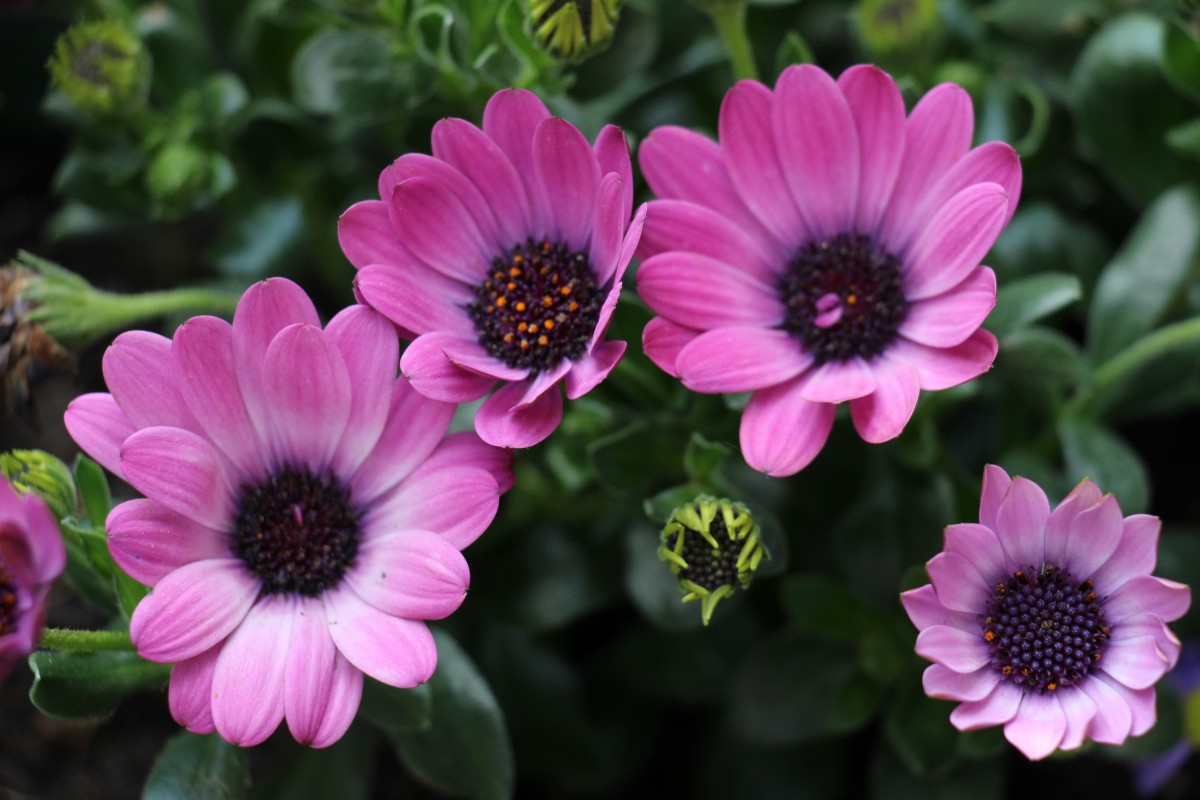 Merete ÅgedalKreftkoordinator/ sykepleier med videreutdannelse i lindrende omsorgKontortid mandag og torsdag kl 08:30-12:15.Eiken Bu -og omsorgssenter, kontor avd. C.Telefon 979 99 529Mail: merete.agedal@haegebostad.kommune.noKREFTKOORDINATORHÆGEBOSTAD KOMMUNE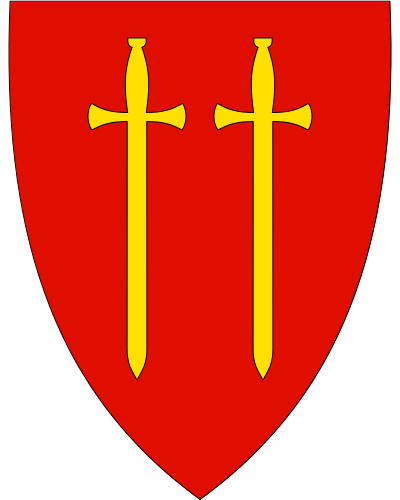 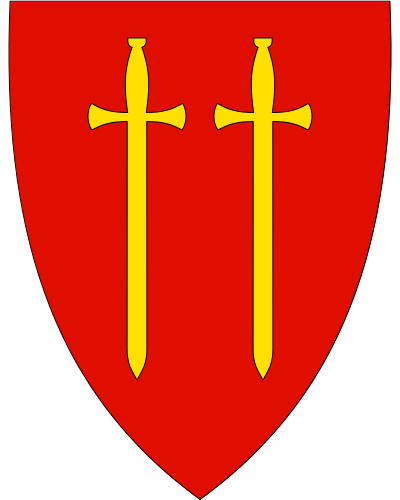 Et tilbud til deg som har, eller har hatt kreft og til dine pårørende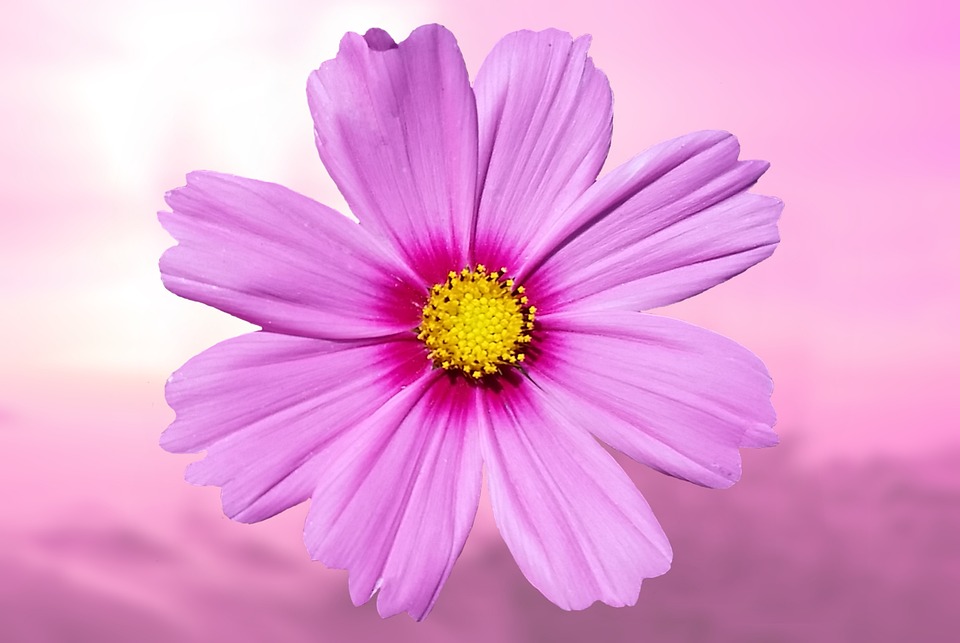 Hva er en kreftkoordinator:En kreftkoordinator hjelper den som er rammet av kreft og deres pårørende, slik at de kan oppleve en mer sammenhengende helsetjeneste.Det kan være hjelp i forhold til diagnose, behandling, rehabilitering , lindring og omsorg ved livets sluttHva er en kreftkoordinator:En kreftkoordinator hjelper den som er rammet av kreft og deres pårørende, slik at de kan oppleve en mer sammenhengende helsetjeneste.Det kan være hjelp i forhold til diagnose, behandling, rehabilitering , lindring og omsorg ved livets sluttHva kan en kreftkoordinator hjelpe med?Gi råd og veiledningSamtalepartnerHa oversikt over tilbud og tjenester som kan være aktuelle for degOppfølging i hjemmetBidra til gode rutiner for kreftomsorgen i kommunenHva kan en kreftkoordinator hjelpe med?Gi råd og veiledningSamtalepartnerHa oversikt over tilbud og tjenester som kan være aktuelle for degOppfølging i hjemmetBidra til gode rutiner for kreftomsorgen i kommunenHva kan en kreftkoordinator hjelpe med?Gi råd og veiledningSamtalepartnerHa oversikt over tilbud og tjenester som kan være aktuelle for degOppfølging i hjemmetBidra til gode rutiner for kreftomsorgen i kommunenDet er ikke nødvendig å søke for å få tildelt tjenesten.Den kreftrammede, de pårørende og helsepersonell kan ta direkte kontakt med kreftkoordinatoren.Det trengs ikke henvisning fra lege.En kreftkoordinator kan ikke alt men vet hvem som kan.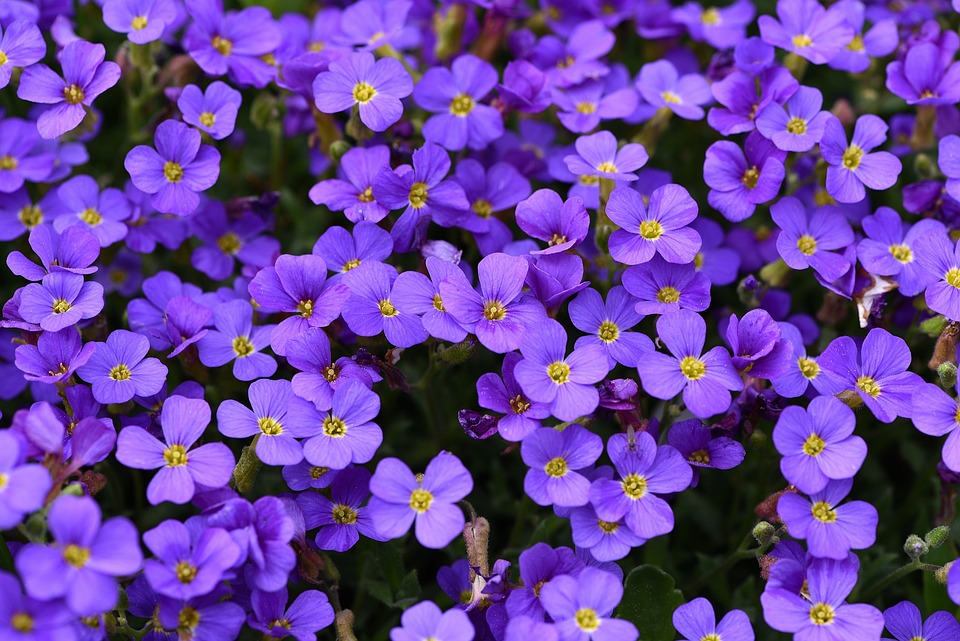 